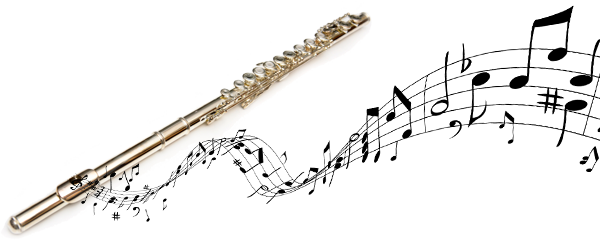 VI Kujawsko - Pomorski Konkurs Fletowy(druk wypełniamy tylko komputerowo!!!)dla uczniów szkół muzycznych I stopnia Solec Kujawski, 22 kwietnia 2023 r.FORMULARZ ZGŁOSZENIOWYImię i nazwisko uczestnika …………….............................................................................Grupa....................................................... Klasa/cykl………………………………..………Data urodzenia uczestnika................................................................................................Pełna nazwa i dane teleadresowe szkoły ..................................................................................................................................................................................................................Imię i nazwisko opiekuna prawnego.................................................................................Telefon do kontaktu .........................................................................................................Imię i nazwisko nauczyciela …………………………………………………………………..Telefon do kontaktu z nauczycielem ...............................................................................Imię i nazwisko akompaniatora ................................................................ ………………Program: ( pełne imię i nazwisko kompozytora, utwór, czas trwania )1............................................................………………………………………...2……………………………………………………………………………………Zgodnie z Regulaminem Konkursu:Nie będzie możliwości zmiany repertuaru po przyjęciu zgłoszenia.Przed przesłaniem zgłoszenia prosimy o zwrócenie uwagi czy wszystkie pola zostały wypełnione – niekompletne zgłoszenia nie będą brane pod uwagę.(podpis Dyrektora Szkoły)                                   (podpis nauczyciela)                                                          Pieczęć  szkołyFormularz zgłoszeniowy uznaje się za kompletny wraz z załącznikiem nr 1 oraz dowodem uiszczenia opłaty rejestracyjnej.Termin nadsyłania zgłoszeń upływa 05.04.2023 r.	Zgoda na przetwarzanie danych osobowych i publikację wizerunkuw celach związanych z organizacją VI Kujawsko-Pomorskiego Konkursu FletowegoStosownie do postanowień art. 81 ustawy z dnia 4 lutego 1994 r. o prawie autorskim i prawach pokrewnych (Dz. U. 2018, poz. 1191) oraz art. 6 ust. 1 lit. A Rozporządzenia Parlamentu Europejskiego i Rady (UE) 2016/679 z dnia 27 kwietnia 2016 r. w sprawie ochrony osób fizycznych w związku z przetwarzaniem danych osobowych i w sprawie swobodnego przepływu takich danych oraz uchylenia dyrektywy 95/46/WE (ogólne rozporządzenie o ochronie danych – RODO Dz. U. UE. L. 2016.119.1 z dnia 4 maja 2016 r.)W związku z udziałem mojego dziecka  …………………………………………………………………        (podać imię i nazwisko dziecka) w VI Kujawsko-Pomorskim Konkursie Fletowym organizowanym przez Stowarzyszenie ,,Edukacja Muzyczna Drogą Sukcesu’’ w Solcu Kujawskim i współorganizowanym przez Szkołę Muzyczną I st. im. Fryderyka Chopina w Solcu Kujawskim, Urząd Miasta i Gminy Solec Kujawski, Stowarzyszenie Rozwoju Solca Kujawskiego w dniu 22 kwietnia 2023 r. wyrażam zgodę na przetwarzania danych osobowych moich/mojego dziecka zawartych w formularzu zgłoszeniowym oraz wykorzystanie i upowszechnienie wizerunku mojego dziecka w celu promocyjnym szkoły oraz konkursu poprzez fotografowanie, nagrywanie   i publikację wizerunku  na stronie internetowej współorganizatora psm.soleckujawski.pl i Facebooku prowadzonym przez szkołę oraz podawanie do publicznej wiadomości imienia i nazwiska oraz wizerunku we wszelkich ogłoszeniach, zapowiedziach i informacjach o VI Kujawsko-Pomorskim Konkursie Fletowym w Solcu Kujawskim.………………………………………. 						     (podpis opiekuna prawnego)